ΓΡΑΦΕΙΟ ΠΟΙΟΤΗΤΑΣΌλο το  Ε.Π.(Δια των Γραμματειών των Τμημάτων) Ταχ. Δ/νση: Σίνδος 57400, Θεσ/νίκη  Τ.Θ. :  141                    	                       ΠΡΟΣ:Πληροφορίες: Άννα ΣγουροπούλουΤηλ. Επικοινωνίας: 2310013076  			        Email: modip@teithe.gr                                                                         ΥΠΗΡΕΣΙΑΚΟ ΣΗΜΕΙΩΜΑΘέμα: Ερωτηματολόγιο Αξιολόγησης Διοικητικών Υπηρεσιών.Για την καλύτερη αποτύπωση της Ποιότητας των παρεχόμενων υπηρεσιών του Ιδρύματος, η αξιολόγηση από τους φοιτητές επεκτείνεται πλέον και στις διοικητικές υπηρεσίες, μέσω του ερωτηματολογίου “Αξιολόγηση των Διοικητικών Υπηρεσιών” του Πληροφοριακού Συστήματος ΜΟΔΙΠ. Θα θέλαμε να παρακαλέσουμε το εκπαιδευτικό προσωπικό των Τμημάτων, να ενημερώσει τους φοιτητές για τη συμπλήρωση του ερωτηματολογίου, παράλληλα με την ενημέρωση για την αξιολόγηση του μαθήματός τους.                                    Οδηγίες: Για τη συμπλήρωση του ερωτηματολογίου “Αξιολόγηση των Διοικητικών Υπηρεσιών” οι φοιτητές εισέρχονται στο σύστημα του Πληροφοριακού Συστήματος ΜΟΔΙΠ από τη διεύθυνση http://www.modip.teithe.gr/aksiologisi,  χρησιμοποιώντας τα στοιχεία πρόσβασης που έχουν στο Πυθία, όπως ακριβώς κάνουν και για τα μαθήματα, χωρίς να απαιτείται επιπλέον κωδικός. Στο πάνω μέρος της σελίδας είναι διαθέσιμο το ερωτηματολόγιο το οποίο συμπληρώνεται μία φορά κάθε έτος.Για οποιεσδήποτε διευκρινήσεις, είμαστε στη διάθεσή σας.Εσωτερική Διανομή:	                          Ο ΑΝΑΠΛΗΡΩΤΗΣ ΠΡΟΕΔΡΟΣ ΤΟΥ ΑΤΕΙ/Θ1. κ. Πρόεδρο                                                     ΚΑΙ ΠΡΟΕΔΡΟΣ ΤΗΣ ΜΟΔΙΠ2. κ. Αναπλ. Πρόεδρο3. κ. Γραμματέα4. ΜΟΔΙΠ	                                                                  ΠΑΝΑΓΙΩΤΗΣ ΤΖΙΩΝΑΣ                                                                            ΚΑΘΗΓΗΤΗΣ    	                       	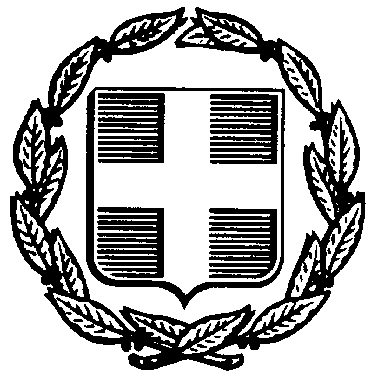 ΕΛΛΗΝΙΚΗ ΔΗΜΟΚΡΑΤΙΑΥΠΟΥΡΓΕΙΟ ΠΑΙΔΕΙΑΣΕΡΕΥΝΑΣ ΚΑΙ ΘΡΗΣΚΕΥΜΑΤΩΝ-----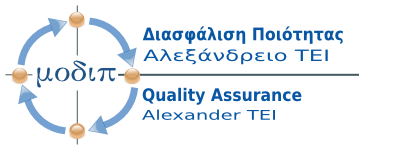 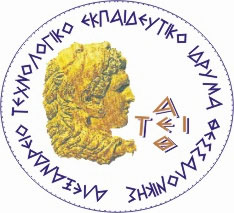 ΑΛΕΞΑΝΔΡΕΙΟ  ΤΕΧΝΟΛΟΓΙΚΟ                  ΕΚΠΑΙΔΕΥΤΙΚΟ  ΙΔΡΥΜΑ(Α.Τ.Ε.Ι) ΘΕΣΣΑΛΟΝΙΚΗΣ_______          Θεσσαλονίκη  12 Aπριλίου 2016     Υ.Σ. αρ. 5